Acceso (acceso.ku.edu)Unidad 2, VocesSilvia AsandeiMi nombre es Silvia Asandei. Me gradué en lengua y literatura española en Santiago de Compostela, Galicia, en el norte de España. Me mudé a KU para hacer el máster en lengua y literatura española y me he graduado este mayo y ahora voy a hacer el doctorado en KU también. Vine a KU porque era la mejor opción que tenía. Tenía un buen trabajo porque enseño español a alumnos universitarios y además de eso también puedo hacer mi máster, entonces es un ´dos por uno´, tengo educación y también trabajo.Yo nací en Rumanía que está al este de Europa cerca de Moldova, Ucrania, Rusia, etc. Y me mudé a España, a Galicia, cuando tenía 10 años. Me mudé con mi madre porque ella trabajaba y vivía en España. Ella se mudó unos años antes que yo y después yo me mudé en el 2007. Del 2000 al 2008 hubo un boom de inmigración a España sobre todo de Europa y hubo mucha gente que se mudó de Rumanía a España asique yo me mudé con mi madre y nos fuimos a vivir a Galicia.Mi madre se mudó porque había mejores oportunidades de trabajo en España en aquel entonces. Durante 1990 y principios de los 2000, España tenía muy buena economía y por tanto tenía muy buenos trabajos asique mucha gente inmigró a España para tener una mejor oportunidad de trabajo. Ella quería ahorrar dinero, trabajar, y después volver a Rumanía conmigo, pero al final nos quedamos a vivir en España. Trabaja muchas horas, mi madre siempre trabaja mucho. Trabaja en hostelería en España es muchísimo trabajo por España tiene muchos turistas entonces la hostelería es uno de los negocios más de España. Por lo tanto, los chefs como los camareros por ejemplo trabajan muchísimas horas, de 10 a 14 horas en verano y generalmente es turno partido: trabajas por la mañana, luego tienes unas horas libres y luego trabajas hasta las 2 de la mañana.Pienso que la situación laboral en España ha empeorado mucho sobre todo el sector de la hostelería ya estaba bastante mal, pero empeoró con el tiempo, pero muchos otros sectores por ejemplo la construcción está mucho peor. Hubo mucho paro. Después de la crisis del 2017 hubo muchísimo paro y actualmente la situación laboral en España no es muy buena por eso mucha gente joven como yo, por ejemplo, emigramos a otros países para tener una oportunidad mejor. A mí me encantaría poder quedarme en España, poder quedarme en Galicia cerca de mi madre y cerca de mis amigos para trabajar, pero las opciones son muy limitadas. Es muy sitio muy bonito para visitar, pero es muy difícil vivir allí. Además, ahora la vida es mucho más cara que antes porque todas las compañías, por ejemplo, la eléctrica, la del agua, del gas, etc. son todas compañías privadas entonces los precios son muchos más caros. En Galicia tenemos muchos turistas. Esto se debe a que Galicia tiene mucha cultura que es muy diferente del resto de España. Nosotros tenemos ascendencia celta. Tenemos nuestro propio idioma, nuestras propias tradiciones, comidas tradicionales, etc. Galicia tiene unas de las playas más bonitas del mundo, muy limpias. Es un destino tanto cultural porque es un sitio muy antiguo como ambiental. Uno de nuestros mayores atractivos es el camino de Santiago. Santiago de Compostela es la capital de Galicia. Y esto es porque tenemos la catedral de Santiago. La catedral de Santiago se comenzó a construir alrededor del año 1200 y se terminó de construir sobre el 1700. Se construyó, luego se acabó, luego se comenzó a construir otra vez y se fue modificando con el paso del tiempo. Y es un destino tanta para la gente religiosa, pero también para la gente que simplemente quiere hacer el camino de Santiago y conocer varios sitios y andar o andar en bicicleta, por ejemplo.En Galicia se come mucha carne y mucho pescado, pero las opciones vegetarianas y veganas están empezando a ser más populares también, pero las comidas tradicionales son el pulpo a la gallega. Generalmente se come con cachelos. Cachelos son unas patatas cocidas y es pulpo cocido, cortado en rodajas con pimentón ahumado dulce y picante, sal de mar, aceite de oliva y está puesto sobre unas patatas cocidas y está muy rico. También se come mucho el cocido gallego es un tipo de sopa que lleva grelos que son unas verduras un poco más amargas de hoja más dura, típica de Galicia. Tiene grelos y tiene generalmente carne de cerdo, lacón, que sería parecido al jamón serrano pero cocido y también lleva patatas. Las patatas se comen mucho en Galicia. Patatas, cerdo y ternera.A mí me gusta mucho cocinar. Mi madre es chef y como ella cocinaba mucho en el trabajo no le gustaba cocinar en casa porque le recordaba al trabajo asique yo cocinaba mucho y todavía cocino mucho. Ahora yo ya no como carne ni pescado ni huevo ni leche ni nada, pero intento tomar las recetas de mi tierra y de mis costumbres y hacerlas y adaptarlas a mi dieta actual.Galicia tiene su propio traje tradicional. Consiste en una camisa con mangas abullonadas, con más volumen. También consiste en una falda bastante grande roja y negra, la camisa es blanca. A veces también un chaleco negro y rojo y también, muchas mujeres tienen el pelo recogido con un pañuelo. Este traje tradicional viene de la forma más cómoda de vestir en Galicia. Galicia es un lugar donde en el invierno y otoño hace frío y llueve mucho entonces la falda no es completamente larga, es un poco por los tobillos entonces, cuando andas, no se moja en los charcos. También es de lana o de un material muy grueso para aguantar durante el frío. This work is licensed under a 
Creative Commons Attribution-NonCommercial 4.0 International License.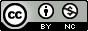 